Администрация Горноключевского городского поселения Кировского муниципального района Приморского краяПостановление     от 26.02.2018 г.                        кп. Горные Ключи                                   № 39Об утверждении схемы  расположения границы населенного пункта с. Уссурка   В целях постановки на кадастровый учет границ населенного пункта                  с. Уссурка, в соответствии с Градостроительным кодексом Российской Федерации, Федеральным законом от 06.10.2003 №131-ФЗ «Об общих принципах организации местного самоуправления в Российской Федерации», Уставом Горноключевского городского поселения, администрация Горноключевского городского поселения          ПОСТАНОВЛЯЕТ: 1.  	Утвердить схему расположения границы населенного пункта с. Уссурка на кадастровом плане территории Горноключевского городского поселения в соответствии с приложением №1 (Каталог координат поворотных точек границы населенного пункта с. Уссурка) и приложением №2 (схема   расположения границы населенного  пункта с. Уссурка).2.   Ведущему специалисту 2 разряда общего отдела администрации Горноключевского городского поселения Е.М. Шпаченко опубликовать настоящее постановление на официальном сайте Горноключевского городского поселения в сети «Интернет» и опубликовать в газете «Деловой вестник» Горноключевского городского поселения».3.       Контроль за исполнением постановления возложить на заместителя главы администрации Горноключевского городского поселения по вопросам архитектуры и жизнеобеспечения В.М.Трефилова.Глава администрации Горноключевского городского поселения                              Ф. И. Сальников Приложение №1Каталог координат поворотных точек границы населенного пункта с. УссуркаСистема координат МСК - 25 (2 зона).Приложение № 2Схема расположения границы населенного пункта с. Уссурка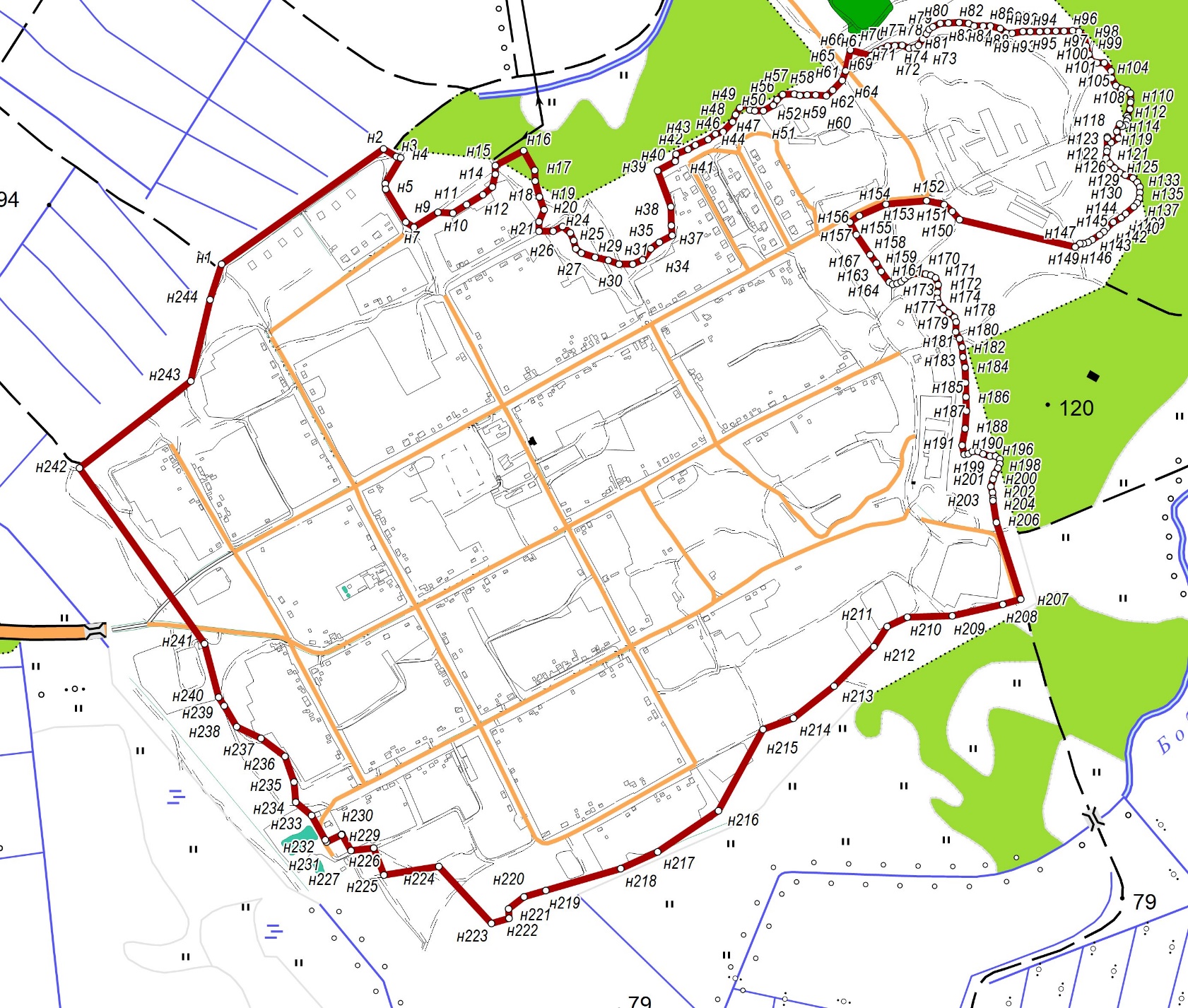 Масштаб 1: 15 000№XYн1590761.232283217.49н2591017.232283577.24н3591000.772283606.15н4590997.722283615.50н5590939.962283581.01н6590927.792283582.43н7590854.922283626.74н8590843.092283644.56н9590876.082283698.50н10590874.242283731.94н11590893.812283762.63н12590915.842283798.05н13590932.862283819.23н14590961.622283825.96н15590980.692283825.66н16591013.552283889.09н17590970.162283914.10н18590946.322283914.49н19590910.692283924.56н20590882.232283934.56н21590855.812283923.06н22590834.332283923.41н23590834.842283954.44н24590844.722283975.75н25590830.662283992.64н26590814.082284000.09н27590795.082284005.12н28590785.732284017.24н29590776.692284048.38н30590769.982284077.12н31590760.822284101.09н32590761.322284132.13н33590771.202284153.42н34590795.372284172.13н35590809.962284190.99№XYн36590824.722284219.35н37590846.522284217.24н38590889.042284216.06н39590969.372284187.47н40590989.452284226.29н41591006.172284228.42н42591016.122284254.50н43591025.932284271.06н44591038.312284299.46н45591050.512284316.00н46591055.542284332.60н47591077.372284353.71н48591094.152284360.58н49591108.612284369.94н50591116.082284388.87н51591111.332284391.35н52591104.182284391.47н53591101.992284403.42н54591102.292284422.51н55591114.572284443.77н56591126.652284453.11н57591138.762284464.88н58591139.172284491.11н59591136.982284503.05н60591137.232284519.77н61591137.552284538.81н62591135.542284562.72н63591147.682284576.83н64591169.482284597.99н65591191.082284604.79н66591237.402284615.52н67591224.502284661.89н68591233.722284671.81н69591238.942284684.83н70591246.232284698.80№XYн71591247.472284714.91н72591247.732284730.99н73591240.942284746.17н74591242.132284757.26н75591248.312284767.23н76591262.582284777.02н77591273.782284784.92н78591282.912284790.82н79591289.092284799.76н80591296.392284815.76н81591297.682284833.83н82591298.072284857.97н83591296.382284878.17н84591290.552284891.35н85591290.852284910.46н86591291.122284927.55н87591285.412284948.78н88591274.562284962.02н89591274.782284976.09н90591278.182284999.22н91591278.422285015.31н92591278.762285036.44н93591279.022285053.56н94591279.322285072.64н95591279.622285090.76н96591279.922285109.91н97591278.152285124.01н98591266.262285135.25н99591246.212285140.64н100591228.182285145.93н101591214.152285151.21н102591209.352285164.37н103591208.582285180.46н104591190.732285195.82н105591174.622285197.13н106591158.672285206.44н107591151.832285218.63н108591148.012285231.75н109591141.092285238.93н110591124.982285239.19н111591120.852285238.81н112591105.842285237.44н113591091.652285231.62н114591091.292285231.15н115591085.712285234.02н116591079.402285229.73н117591070.692285228.02н118591068.402285220.51н119591072.582285214.50н120591056.372285207.61н121591041.352285211.97н122591031.532285195.28н123591044.382285187.49н124591041.632285187.17н125591018.962285186.92н126591011.592285185.88н127590996.272285184.44н128590985.082285192.55н129590974.502285203.48н130590965.052285214.98н131590959.592285226.93н132590952.522285244.61н133590943.602285253.78н134590932.922285259.61н135590919.902285259.82н136590908.012285258.32н137590897.192285253.95н138590888.552285246.18н139590873.572285227.74н140590864.322285217.65н141590854.442285200.85н142590842.322285186.33н143590833.702285179.13н144590825.662285170.18н145590815.212285153.95н146590809.382285144.37н147590806.962285134.22н148590807.412285125.75н149590799.502285115.26н150590860.462284858.21н151590878.412284842.62н152590893.382284824.42н153590901.812284785.44н154590894.132284694.73н155590869.082284635.30н156590854.742284614.89н157590827.232284628.93н158590782.412284659.08н159590762.832284673.56н160590744.902284684.04н161590721.412284701.93н162590716.422284709.95н163590718.272284718.99н164590721.832284729.11н165590729.302284736.38н166590735.672284744.74н167590739.772284753.18н168590739.992284767.90н169590739.092284783.20н170590736.452284795.10н171590730.962284805.39н172590715.212284811.32н173590698.192284809.31н174590685.192284808.96н175590674.472284813.11н176590662.172284822.35н177590652.742284834.38н178590643.312284847.01н179590632.522284851.26н180590610.422284849.61н181590595.452284858.15н182590576.712284864.50н183590554.832284866.33н184590531.512284870.48н185590497.562284871.78н186590465.872284873.05н187590434.172284873.54н188590395.642284871.15н189590358.542284864.16н190590338.242284869.02н191590339.142284877.34н192590344.562284887.05н193590344.762284899.11н194590339.632284910.51н195590334.632284926.42н196590334.802284938.51н197590327.412284947.72н198590317.612284947.88н199590307.742284944.22н200590295.542284936.87н201590282.642284932.59н202590266.712284928.32н203590253.192284932.29н204590240.362284932.50н205590235.092284932.55н206590187.362284940.19н207590016.072284994.77н208590004.742284955.08н209589979.222284842.62н210589976.862284742.45н211589955.122284697.56н212589910.232284668.26н213589822.822284579.43н214589751.472284489.18н215589726.432284421.61н216589545.932284322.38н217589454.732284186.77н218589416.922284105.49н219589368.932283938.01н220589354.822283889.48н221589327.642283855.91н222589306.392283856.76н223589295.172283817.66н224589421.632283700.40н225589403.122283578.52н226589463.212283555.43н227589456.902283505.22н228589493.662283485.10н229589492.892283483.65н230589492.762283483.83н231589476.232283450.72н232589480.722283448.21н233589535.672283417.36н234589565.062283381.72н235589609.712283378.30н236589667.072283358.37н237589707.152283304.92н238589732.102283250.25н239589779.112283223.08н240589798.092283210.67н241589917.402283179.64н242590308.312282900.84н243590501.262283148.96н244590681.882283191.78